Vernon Elementary School3665 Roche AvenueVernon, Florida 32462Phone (850)535-2486   Fax (850)535-1437Website: http://ves.wcsdschools.com Academic Excellence Is Our Ultimate Goal!!!VES Mission: Vernon Elementary School is committed to personal and academic excellence for all students.VES Vision: Vernon Elementary School will provide students the highest quality education possible, with the resources necessary, so they can achieve their maximum potential and become knowledgeable, responsible, and competent citizens.September 1, 2017IMPORTANT DATES: September                   4		No SchoolSeptember                 12		PTO Meeting @ 3pm in the LibrarySeptember	             14		Biophilia (4th Grade)September                 20		Early Release (Buses leave at 1pm)September 	             22		Progress Reports Goes HomeOFFICE NEWS: FOR THE SAFETY OF YOUR CHILDREN-----BUS NOTES OR BUS CHANGES WILL NOT BE TAKEN OVER THE PHONE. YOU WILL NEED TO SEND A NOTE WITH YOUR CHILD, EMAIL OR FAX NOTE TO THE OFFICE.  PLEASE CALL THE OFFICE TO CONFIRM THAT YOUR NOTE WAS RECEIVED.   Also, all visitors must report to the office for a visitor’s badge before entering campus.  Contact information to email notes to office staff:  Tammy.Coatney@wcsdschools.com; Brandi.Jackson@wcsdschools.com; and Sandra.Brown@wcsdschools.com PARENTS:  YOUR CHILD WILL BE GIVEN A TARDY SLIP AFTER 7:55 A.M.  IF BREAKFAST IS NEEDED FOR YOUR CHILD PLEASE HAVE THEM HERE BEFORE 7:45 A.M. After School Program:  We are excited to be able to offer our after school enrichment program once again this year.  The program is for 3rd, 4th and 5th grades, Monday –Friday from 3-6:00 p.m. There will be bus transportation to drop off spots in the community.   If you're interested in your child participating, please send in the application that went home with students on Tuesday.  Please call the VES office if you have any questions.  Box Top News:  Welcome back! A collection sheet for Box Tops will be send home next week! Remember each Box Top is worth 10 cents each to the school. So please help us by collecting Box Tops and turn them in!Spirit and Pride order forms went home on Friday, Aug.18th.  Each year they offer a new selection of school shirts so these are never seen before designs!  You may send the order forms back with payment or order online.  Items usually arrive 6-8 weeks after orders are submitted.  We will be taking orders until 9/20.Birthday Wishes: Kelly Teeling-Fields, Andrew Griffith, Mataleigh Miller, Paisley Peterson, Anness Everett, Ashlee Stone, Josiah Webb, Richard Berklite, Brooke Brown, Tyler KerrSecond grade is selling class shirts for field trips. They are $7.00 each. An order form should've gone home with your child this week. Please fill out your order form, and send it back to your child's homeroom teacher by September 8th. If you didn't receive an order form, please ask your child's teacher about one.CLINIC NEWS: PARENTS:   State mandated health screenings will be conducted at VES on Sept 5th, 6th, 7th, and 8th, 2017. KG, 1st and 3rd grades are screened. KG is screened for vision and hearing. First grade is screened for vision, hearing, and height & weight. Third grade is screened for vision and height & weight.  If you DO NOT WANT your child screened, parents MUST SUBMIT A LETTER IN WRITING before Sept. 5th. Feel free to call the health room for any questions or concerns. PHYSICAL EDUCATION NEWS:  Movement is one of the crucial factors contributing to the correct physical development of a child. Inappropriate attire can significantly prohibit a child from physical activity. It can create a safety hazard as well as great physical and emotional discomfort. Please remind your child to dress appropriately to school on their designated PE days, since physical activity is required by the state law. The best choice of attire would be sneakers/tennis shoes, shorts/pants, and shirt/sweatshirt. If dress must be worn, appropriate shorts should be worn underneath. Thank you very much for your support.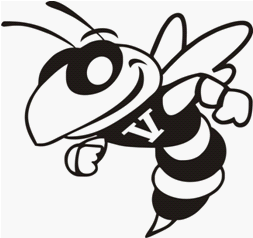 